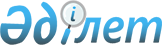 Об общих подходах к защите прав потребителей в электронной торговлеРекомендация Коллегии Евразийской экономической комиссии от 11 мая 2023 года № 10.
      Коллегия Евразийской экономической комиссии в соответствии с пунктом 4.12.4 Стратегических направлений развития евразийской экономической интеграции до 2025  года, утвержденных Решением Высшего Евразийского экономического совета от 11 декабря 2020 г. № 12, и пунктом 6 плана мероприятий по реализации Программы совместных действий государств – членов Евразийского экономического союза в сфере защиты прав потребителей (приложение к Программе, утвержденной распоряжением Евразийского межправительственного совета от 21 июня 2022 г. № 12),
      принимая во внимание, что права потребителей и их защита гарантируются законодательством государств – членов Евразийского экономического союза в сфере защиты прав потребителей, а также Договором о Евразийском экономическом союзе от 29 мая 2014 года,
      рекомендует государствам – членам Евразийского экономического союза (далее – Союз) с даты опубликования настоящей Рекомендации на официальном сайте Союза при разработке нормативных правовых актов, регулирующих вопросы защиты прав потребителей, учитывать общие подходы к защите прав потребителей в электронной торговле, размещенные на официальном сайте Союза по адресу: https://eec.eaeunion.org/upload/files/depsanmer/zpp_e-сommerce.pdf.
					© 2012. РГП на ПХВ «Институт законодательства и правовой информации Республики Казахстан» Министерства юстиции Республики Казахстан
				
      Председатель КоллегииЕвразийской экономической комиссии 

М. Мясникович
